Publicado en Madrid el 26/06/2018 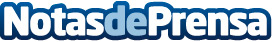 Llega a España Q12 Trivia, el primer concurso quiz show que se emite en directo a través del móvilCada noche, a las 22:00 horas, los concursantes se conectan a la app gratuita y pueden ganar dinero en metálico que cobrarán a través de PayPal. Presentado por Toni Cano y Juanjo de la Iglesia, el programa se emite desde Madrid para toda la comunidad hispanohablante
Datos de contacto:Nuria RabadanNota de prensa publicada en: https://www.notasdeprensa.es/llega-a-espana-q12-trivia-el-primer-concurso Categorias: Internacional Nacional Juegos Televisión y Radio Entretenimiento Emprendedores E-Commerce Dispositivos móviles http://www.notasdeprensa.es